3GPP TSG-SA5 Meeting #145-e	S5-225354Online, , 15th Aug 2022 - 24th Aug 20225.1.1.3.1	Average DL UE throughput in gNBa)	This measurement provides the average UE throughput in downlink. This measurement is intended for data bursts that are large enough to require transmissions to be split across multiple slots. The UE data volume refers to the total volume scheduled for each UE regardless if using only primary- or also supplemental aggregated carriers. The measurement is optionally split into subcounters per QoS level (mapped 5QI or QCI in NR option 3) and subcounters per supported S-NSSAI, and subcounters per PLMN ID.b)	DER (N=1)c)	This measurement is obtained according to the following formula based on the "ThpVolDl" and "ThpTimeDl" defined below. Separate counters are maintained for each mapped 5QI (or QCI for option 3) and for each supported S-NSSAI, and for each PLMN ID.If , ×1000 [kbit/s]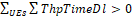 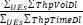 If , 0 [kbit/s]For small data bursts, where all buffered data is included in one initial HARQ transmission,, otherwised)	Each measurement is a real value representing the throughput in kbit per second. The number of measurements is equal to one. If the optional QoS level subcounter and S-NSSAI subcounter and PLMN ID subcounter measurements are performed, the number of measurements is equal to the number of mapped 5QIs and the number of supported S-NSSAIs, and the number of PLMN IDs.e)	The measurement name has the form 
DRB.UEThpDl, or optionally DRB.UEThpDl.QOS, where QOS identifies the target quality of service class, and DRB.UEThpDl.SNSSAI, where SNSSAI identifies the S-NSSAI, and DRB.UEThpDl.PLMN, where PLMN identifies the PLMN ID.f)	NRCellDU g)	Valid for packet switched traffich)	5GSi)	One usage of this measurement is for performance assurance within integrity area (user plane connection quality).5.1.1.3.3	Average UL UE throughput in gNBa)	This measurement provides the average UE throughput in uplink. This measurement is intended for data bursts that are large enough to require transmissions to be split across multiple slots. The UE data volume refers to the total volume scheduled for each UE regardless if using only primary- or also supplemental aggregated carriers. The measurement is optionally split into subcounters per QoS level (mapped 5QI or QCI in NR option 3) and subcounters per supported S-NSSAI, and subcounters per PLMN ID.B)	DER(N=1)c)	This measurement is obtained according to the following formula based on the "ThpVolUl" and "ThpTimeUl" defined below. Separate counters are maintained for each mapped 5QI (or QCI for option 3) and for each supported S-NSSAI, and for each PLMN ID.If , ×1000 [kbit/s]If , 0 [kbit/s]For small data bursts, where all buffered data is included in one initial HARQ transmission,, otherwise,d)	Each measurement is a real value representing the throughput in kbit per second. The number of measurements is equal to one. If the optional QoS level subcounter and S-NSSAI subcounter and PLMN ID subcounter measurements are performed, the number of measurements is equal to the number of mapped 5QIs and the number of supported S-NSSAIs, and the number of PLMN IDs. e)	The measurement name has the form 
DRB.UEThpUl, or optionally DRB.UEThpUl.QOS, where QOS identifies the target quality of service class  and DRB.UEThpUl.SNSSAI, where SNSSAI identifies the S-NSSAI, and DRB.UEThpUl.PLMN, where PLMN identifies the PLMN ID.f)	NRCellDUg)	Valid for packet switched traffich)	5GSi)	One usage of this measurement is for performance assurance within integrity area (user plane connection quality).CR-Form-v12.2CR-Form-v12.2CR-Form-v12.2CR-Form-v12.2CR-Form-v12.2CR-Form-v12.2CR-Form-v12.2CR-Form-v12.2CR-Form-v12.2CHANGE REQUESTCHANGE REQUESTCHANGE REQUESTCHANGE REQUESTCHANGE REQUESTCHANGE REQUESTCHANGE REQUESTCHANGE REQUESTCHANGE REQUEST28.552CR0381rev-Current version:17.7.1For HELP on using this form: comprehensive instructions can be found at 
http://www.3gpp.org/Change-Requests.For HELP on using this form: comprehensive instructions can be found at 
http://www.3gpp.org/Change-Requests.For HELP on using this form: comprehensive instructions can be found at 
http://www.3gpp.org/Change-Requests.For HELP on using this form: comprehensive instructions can be found at 
http://www.3gpp.org/Change-Requests.For HELP on using this form: comprehensive instructions can be found at 
http://www.3gpp.org/Change-Requests.For HELP on using this form: comprehensive instructions can be found at 
http://www.3gpp.org/Change-Requests.For HELP on using this form: comprehensive instructions can be found at 
http://www.3gpp.org/Change-Requests.For HELP on using this form: comprehensive instructions can be found at 
http://www.3gpp.org/Change-Requests.For HELP on using this form: comprehensive instructions can be found at 
http://www.3gpp.org/Change-Requests.Proposed change affects:UICC appsMERadio Access NetworkxCore NetworkTitle:	Source to WG:China Telecomunication Corp., ZTE, Nokia, China UnicomChina Telecomunication Corp., ZTE, Nokia, China UnicomChina Telecomunication Corp., ZTE, Nokia, China UnicomChina Telecomunication Corp., ZTE, Nokia, China UnicomChina Telecomunication Corp., ZTE, Nokia, China UnicomChina Telecomunication Corp., ZTE, Nokia, China UnicomChina Telecomunication Corp., ZTE, Nokia, China UnicomChina Telecomunication Corp., ZTE, Nokia, China UnicomChina Telecomunication Corp., ZTE, Nokia, China UnicomChina Telecomunication Corp., ZTE, Nokia, China UnicomSource to TSG:S5S5S5S5S5S5S5S5S5S5Work item code:PM_KPI_5G_Ph3PM_KPI_5G_Ph3PM_KPI_5G_Ph3PM_KPI_5G_Ph3PM_KPI_5G_Ph3Date:Date:Date:2022-08-05Category:BRelease:Release:Release:Rel-18Use one of the following categories:
F  (correction)
A  (mirror corresponding to a change in an earlier 													release)
B  (addition of feature), 
C  (functional modification of feature)
D  (editorial modification)Detailed explanations of the above categories can
be found in 3GPP TR 21.900.Use one of the following categories:
F  (correction)
A  (mirror corresponding to a change in an earlier 													release)
B  (addition of feature), 
C  (functional modification of feature)
D  (editorial modification)Detailed explanations of the above categories can
be found in 3GPP TR 21.900.Use one of the following categories:
F  (correction)
A  (mirror corresponding to a change in an earlier 													release)
B  (addition of feature), 
C  (functional modification of feature)
D  (editorial modification)Detailed explanations of the above categories can
be found in 3GPP TR 21.900.Use one of the following categories:
F  (correction)
A  (mirror corresponding to a change in an earlier 													release)
B  (addition of feature), 
C  (functional modification of feature)
D  (editorial modification)Detailed explanations of the above categories can
be found in 3GPP TR 21.900.Use one of the following categories:
F  (correction)
A  (mirror corresponding to a change in an earlier 													release)
B  (addition of feature), 
C  (functional modification of feature)
D  (editorial modification)Detailed explanations of the above categories can
be found in 3GPP TR 21.900.Use one of the following categories:
F  (correction)
A  (mirror corresponding to a change in an earlier 													release)
B  (addition of feature), 
C  (functional modification of feature)
D  (editorial modification)Detailed explanations of the above categories can
be found in 3GPP TR 21.900.Use one of the following categories:
F  (correction)
A  (mirror corresponding to a change in an earlier 													release)
B  (addition of feature), 
C  (functional modification of feature)
D  (editorial modification)Detailed explanations of the above categories can
be found in 3GPP TR 21.900.Use one of the following categories:
F  (correction)
A  (mirror corresponding to a change in an earlier 													release)
B  (addition of feature), 
C  (functional modification of feature)
D  (editorial modification)Detailed explanations of the above categories can
be found in 3GPP TR 21.900.Use one of the following releases:
Rel-8	(Release 8)
Rel-9	(Release 9)
Rel-10	(Release 10)
Rel-11	(Release 11)
…
Rel-16	(Release 16)
Rel-17	(Release 17)
Rel-18	(Release 18)
Rel-19	(Release 19)Use one of the following releases:
Rel-8	(Release 8)
Rel-9	(Release 9)
Rel-10	(Release 10)
Rel-11	(Release 11)
…
Rel-16	(Release 16)
Rel-17	(Release 17)
Rel-18	(Release 18)
Rel-19	(Release 19)Reason for change:Reason for change:With Bandwidth Adaptation (BA), the transmit bandwidth of a UE need not be as large as the bandwidth of the cell and can be adjusted. BA is achieved by configuring the UE with BWP(s) and telling the UE which of the configured BWPs is currently the active one. The value of the activated BWP of the UE will affect the UE throughput and thus the cell throughput. As the UE throughput is usually used for evaluating network’s performance, it is of great importance to add UE throughput measurement in BWP granularity.With Bandwidth Adaptation (BA), the transmit bandwidth of a UE need not be as large as the bandwidth of the cell and can be adjusted. BA is achieved by configuring the UE with BWP(s) and telling the UE which of the configured BWPs is currently the active one. The value of the activated BWP of the UE will affect the UE throughput and thus the cell throughput. As the UE throughput is usually used for evaluating network’s performance, it is of great importance to add UE throughput measurement in BWP granularity.With Bandwidth Adaptation (BA), the transmit bandwidth of a UE need not be as large as the bandwidth of the cell and can be adjusted. BA is achieved by configuring the UE with BWP(s) and telling the UE which of the configured BWPs is currently the active one. The value of the activated BWP of the UE will affect the UE throughput and thus the cell throughput. As the UE throughput is usually used for evaluating network’s performance, it is of great importance to add UE throughput measurement in BWP granularity.With Bandwidth Adaptation (BA), the transmit bandwidth of a UE need not be as large as the bandwidth of the cell and can be adjusted. BA is achieved by configuring the UE with BWP(s) and telling the UE which of the configured BWPs is currently the active one. The value of the activated BWP of the UE will affect the UE throughput and thus the cell throughput. As the UE throughput is usually used for evaluating network’s performance, it is of great importance to add UE throughput measurement in BWP granularity.With Bandwidth Adaptation (BA), the transmit bandwidth of a UE need not be as large as the bandwidth of the cell and can be adjusted. BA is achieved by configuring the UE with BWP(s) and telling the UE which of the configured BWPs is currently the active one. The value of the activated BWP of the UE will affect the UE throughput and thus the cell throughput. As the UE throughput is usually used for evaluating network’s performance, it is of great importance to add UE throughput measurement in BWP granularity.With Bandwidth Adaptation (BA), the transmit bandwidth of a UE need not be as large as the bandwidth of the cell and can be adjusted. BA is achieved by configuring the UE with BWP(s) and telling the UE which of the configured BWPs is currently the active one. The value of the activated BWP of the UE will affect the UE throughput and thus the cell throughput. As the UE throughput is usually used for evaluating network’s performance, it is of great importance to add UE throughput measurement in BWP granularity.With Bandwidth Adaptation (BA), the transmit bandwidth of a UE need not be as large as the bandwidth of the cell and can be adjusted. BA is achieved by configuring the UE with BWP(s) and telling the UE which of the configured BWPs is currently the active one. The value of the activated BWP of the UE will affect the UE throughput and thus the cell throughput. As the UE throughput is usually used for evaluating network’s performance, it is of great importance to add UE throughput measurement in BWP granularity.With Bandwidth Adaptation (BA), the transmit bandwidth of a UE need not be as large as the bandwidth of the cell and can be adjusted. BA is achieved by configuring the UE with BWP(s) and telling the UE which of the configured BWPs is currently the active one. The value of the activated BWP of the UE will affect the UE throughput and thus the cell throughput. As the UE throughput is usually used for evaluating network’s performance, it is of great importance to add UE throughput measurement in BWP granularity.With Bandwidth Adaptation (BA), the transmit bandwidth of a UE need not be as large as the bandwidth of the cell and can be adjusted. BA is achieved by configuring the UE with BWP(s) and telling the UE which of the configured BWPs is currently the active one. The value of the activated BWP of the UE will affect the UE throughput and thus the cell throughput. As the UE throughput is usually used for evaluating network’s performance, it is of great importance to add UE throughput measurement in BWP granularity.Summary of change:Summary of change:Add UE throughput measurements in BWP granularity.Add UE throughput measurements in BWP granularity.Add UE throughput measurements in BWP granularity.Add UE throughput measurements in BWP granularity.Add UE throughput measurements in BWP granularity.Add UE throughput measurements in BWP granularity.Add UE throughput measurements in BWP granularity.Add UE throughput measurements in BWP granularity.Add UE throughput measurements in BWP granularity.Consequences if not approved:Consequences if not approved:Poor-quality cells with unsatisfied throughput may be incorrectly identified.Poor-quality cells with unsatisfied throughput may be incorrectly identified.Poor-quality cells with unsatisfied throughput may be incorrectly identified.Poor-quality cells with unsatisfied throughput may be incorrectly identified.Poor-quality cells with unsatisfied throughput may be incorrectly identified.Poor-quality cells with unsatisfied throughput may be incorrectly identified.Poor-quality cells with unsatisfied throughput may be incorrectly identified.Poor-quality cells with unsatisfied throughput may be incorrectly identified.Poor-quality cells with unsatisfied throughput may be incorrectly identified.Clauses affected:Clauses affected:5.1.1.3.1, 5.1.1.3.3, A.X(new)5.1.1.3.1, 5.1.1.3.3, A.X(new)5.1.1.3.1, 5.1.1.3.3, A.X(new)5.1.1.3.1, 5.1.1.3.3, A.X(new)5.1.1.3.1, 5.1.1.3.3, A.X(new)5.1.1.3.1, 5.1.1.3.3, A.X(new)5.1.1.3.1, 5.1.1.3.3, A.X(new)5.1.1.3.1, 5.1.1.3.3, A.X(new)5.1.1.3.1, 5.1.1.3.3, A.X(new)YNOther specsOther specsx Other core specifications	 Other core specifications	 Other core specifications	 Other core specifications	TS/TR ... CR ... TS/TR ... CR ... TS/TR ... CR ... affected:affected:x Test specifications Test specifications Test specifications Test specificationsTS/TR ... CR ... TS/TR ... CR ... TS/TR ... CR ... (show related CRs)(show related CRs)x O&M Specifications O&M Specifications O&M Specifications O&M SpecificationsTS/TR ... CR ... TS/TR ... CR ... TS/TR ... CR ... Other comments:Other comments:This CR's revision history:This CR's revision history:1st changeThpTimeDlThe time to transmit a data burst excluding the data transmitted in the slot when the buffer is emptied. A sample of "ThpTimeDl" for each time the DL buffer for one DataRadioBearer (DRB) is emptied.T1The point in time after T2 when data up until the second last piece of data in the transmitted data burst which emptied the RLC SDU available for transmission for the particular DRB was successfully transmitted, as acknowledged by the UE. T2The point in time when the first transmission begins after a RLC SDU becomes available for transmission, where previously no RLC SDUs were available for transmission for the particular DRB. ThpVolDlThe RLC level volume of a data burst, excluding the data transmitted in the slot when the buffer is emptied. A sample for ThpVolDl is the data volume, counted on RLC SDU level, in kbit successfully transmitted (acknowledged by UE) in DL for one DRB during a sample of ThpTimeDl. (It shall exclude the volume of the last piece of data emptying the buffer).next changeThpTimeUlThe time to transmit a data burst excluding the data transmitted in the slot when the buffer is emptied. A sample of "ThpTimeUl" for each time the UL buffer for one DataRadioBearer (DRB) is emptied.T1The point in time when the data up until the second last piece of data in data burst has been successfully received for a particular DRB T2The point in time when transmission is started for the first data in data burst for a particular DRB.ThpVolUl The RLC level volume of a data burst, excluding the data transmitted in the slot when the buffer is emptied. A sample for ThpVolUl is the data volume counted on RLC SDU level in kbit received in UL for one DRB during a sample of ThpTimeUl, (It shall exclude the volume of the last piece of data emptying the buffer).next changeEnd of changes